Werkblad zondag 4 decemberThema van de preek: VERRAST DOOR GODS LIEFDE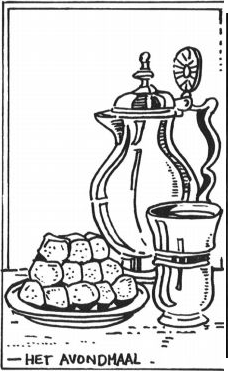 De vier zondagen voor het Kerstfeest noemen we advent.                                Welke adventszondag is het vandaag?  1e  -  2e  -  3e  -  4e  Vandaag is het een bijzondere dienst. Wat wordt er gevierd?                          L A A M D N O V A   G I L I E H   T E H ……………………………………………………………………………..Uit welk Bijbelboek lezen we?  Genesis – Lukas – Efeze – Jesaja Psalm 27 : 14Wacht op de HEERE, wees sterk                                                                                            en Hij zal uw hart sterk maken.     Schrijf de leertekst over zo mooi als je kunt!     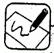 ……………….……………………………………………………………………………..………………………………….…………………………………………………………..Leerpsalm 27 : 7Zo ik niet had geloofd, dat in dit leven                                                                  Mijn ziel Gods gunst (liefde) en hulp genieten zou,                                                        Mijn God, waar was mijn hoop, mijn moed gebleven?                                            Ik was vergaan in al mijn smart en rouw.                                                       Wacht op de Heer, godvruchte schaar, houd moed!                                          Hij is getrouw, de bron van alle goed.                                                                      Zo daalt Zijn kracht op u in zwakheid neer.                                                      Wacht dan , ja wacht, verlaat u op de Heer.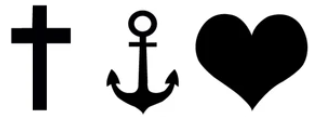                               ………………      ………………     ………………Welk woord hoort bij het symbool? HOOP -  GELOOF - LIEFDE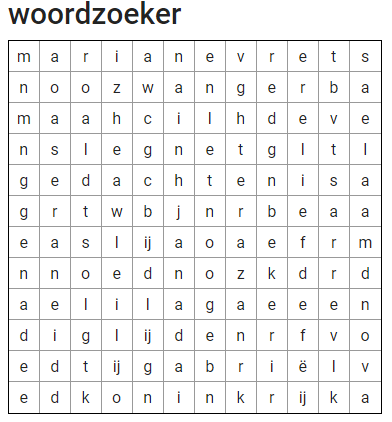 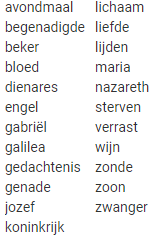 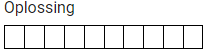 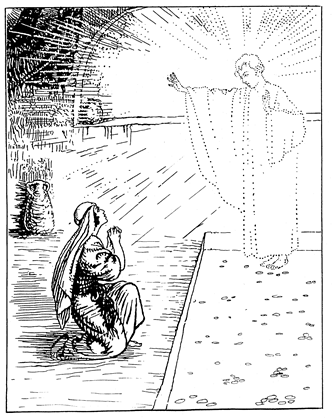 Maria, schrik niet, schrik niet, schrik niet,                                                               wat ik vertel is juist heel fijn.                                                                                      Jij krijgt een kleine baby die Zoon van God zal zijn!                                                      